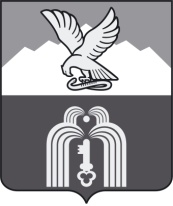 Российская ФедерацияР Е Ш Е Н И ЕДумы города ПятигорскаСтавропольского краяО внесении изменений в решение Думы города Пятигорска «Об утверждении Положения о звании «Почетный гражданин города-курорта Пятигорска»В соответствии с Федеральным законом от 6 октября 2003 года № 131-ФЗ «Об общих принципах организации местного самоуправления в Российской Федерации», Уставом муниципального образования города-курорта Пятигорска,Дума города ПятигорскаРЕШИЛА:1. Внести в решение Думы города Пятигорска от 27 марта 2008 года №43-29 ГД «Об утверждении Положения о звании «Почетный гражданин города-курорта Пятигорска» следующие изменения: 1) пункт 2.1 Положения о звании «Почетный гражданин города-курорта Пятигорска» дополнить  абзацами третьим, четвертым, пятым и шестым следующего содержания:«Присвоение звания «Почетный гражданин города-курорта Пятигорска» посмертно возможно не ранее, чем по истечении 10 лет после смерти, при соответствии кандидатуры требованиям, предъявляемыми настоящим Положением, за исключением требований:о наличии присвоенного ему звания «Выдающийся гражданин города Пятигорска»;о награждении его медалью «За заслуги перед городом Пятигорском».При этом кандидат должен соответствовать критериям, предъявляемыми  Положениями об указанных званиях и  наградах.»;2) Приложение 2 изложить в редакции согласно Приложению к настоящему решению.2. Настоящее решение вступает в силу со дня его официального опубликования.ПредседательДумы города Пятигорска                                                                Л.В.ПохилькоГлава города Пятигорска                                                            Д.Ю.Ворошилов____________________№__________________  ПРИЛОЖЕНИЕ к решению Думы города Пятигорскаот____________________№________СОСТАВкомиссии по рассмотрению вопросов о присвоении звания «Почетный гражданин города-курорта Пятигорска»Председатель:Бандурин Василий Борисович – председатель постоянного комитета Думы города Пятигорска по культуре, образованию и молодежной политикеЗаместитель председателя:Маршалкин Семен Михайлович – заместитель председателя Думы города ПятигорскаСекретарь комиссии:Коршева Ольга Валентиновна – начальник муниципального учреждения «Управление культуры администрации города Пятигорска»Члены комиссии:Васюткин Дмитрий Владимирович – директор муниципального бюджетного общеобразовательного учреждения средней общеобразовательной школы с углубленным изучением отдельных предметов №1 им. М.Ю.ЛермонтоваКирей Марина Юрьевна – директор по развитию ОО «Гранд-тур», член Поискового движения РоссииКоваленко Александра Николаевна – историк, краевед, член Союза журналистов РоссииМакаревич Александр Анатольевич –  депутат Думы города Пятигорска, член постоянного комитета Думы города Пятигорска  по градостроительству и городскому хозяйствуМихалева Елена Владимировна – управляющий делами Думы города ПятигорскаСавенко Сергей Николаевич – заведующий отделом археологии и природы государственного бюджетного учреждения культуры Ставропольского края «Пятигорский краеведческий музей»Сазанова Лариса Владимировна - заведующий справочно-библиографическим отделом Центральной городской библиотеки имени М.Горького, член Союза журналистов РоссииСафарова Ирина Вячеславовна – директор Государственного бюджетного учреждения культуры Ставропольского края «Государственный музей-заповедник М.Ю.Лермонтова»Филь Марина Федоровна – депутат Думы города Пятигорска, заместитель председателя постоянного комитета Думы города Пятигорска по культуре, образованию и молодежной политикеШпунт Олег Эдуардович – председатель постоянного комитета Думы города Пятигорска по градостроительству и городскому хозяйствуУправляющий деламиДумы города Пятигорска                                                            Е.В. МихалеваСРАВНИТЕЛЬНАЯ ТАБЛИЦАпоправок к проекту решения Думы города Пятигорска«О внесении изменений в решение Думы города Пятигорска «Об утверждении Положения о звании «Почетный гражданин города-курорта Пятигорска»ПОЯСНИТЕЛЬНАЯ ЗАПИСКАк проекту решения Думы города Пятигорска«О внесении изменений в решение Думы города Пятигорска «Об утверждении Положения о звании «Почетный гражданин города-курорта Пятигорска»Проект решения Думы города Пятигорска «О внесении изменений в решение Думы города Пятигорска «Об утверждении Положения о звании «Почетный гражданин города-курорта Пятигорска» подготовлен с целью урегулирования  порядка присвоения звания «Почетный гражданин города-курорта Пятигорска» посмертно, в связи с поступившей в Думу города Пятигорска  инициативы Градостроительного Совета города Пятигорска и Главы города Пятигорска о присвоении звания первым архитекторам города Пятигорска братьям Бернардацци.Также внесены изменения в состав комиссии, рассматривающей документы кандидатов: введены в состав  Сазанова Лариса Владимировна - заведующий справочно-библиографическим отделом Центральной городской библиотеки имени М.Горького, член Союза журналистов России; и Кирей Марина Юрьевна – директор по развитию ОО «Гранд-тур», член Поискового движения России.Представленный проект решения Думы города Пятигорска «О внесении изменений в решение Думы города Пятигорска «Об утверждении Положения о звании «Почетный гражданин города-курорта Пятигорска» соответствует Конституции Российской Федерации, федеральным законам и иным нормативным правовым актам Российской Федерации, Уставу (Основному закону) Ставропольского края и другим законам и нормативным правовым актам Ставропольского края, Уставу муниципального образования города-курорта Пятигорска.Председатель Думы города Пятигорска                                                                 Л.В.ПохилькоДействующая редакция структурной единицы Положения о звании «Почетный гражданин города-курорта Пятигорска», в которую предлагается внести изменение (поправку)Предлагаемая редакция структурной единицы Положения о звании «Почетный гражданин города-курорта Пятигорска» с учетом внесенного изменения  (поправки)2.1. Решение о присвоении звания "Почетный гражданин города-курорта Пятигорска" принимается Думой города Пятигорска.Звание "Почетный гражданин города-курорта Пятигорска" может присваиваться как при жизни, так и посмертно.2.1. Решение о присвоении звания "Почетный гражданин города-курорта Пятигорска" принимается Думой города Пятигорска.Звание "Почетный гражданин города-курорта Пятигорска" может присваиваться как при жизни, так и посмертно.Присвоение звания «Почетный гражданин города-курорта Пятигорска» посмертно возможно не ранее, чем по истечении 10 лет после смерти, при соответствии кандидатуры требованиям, предъявляемыми настоящим Положением, за исключением требований:о наличии присвоенного ему звания «Выдающийся гражданин города Пятигорска»;о награждении его медалью «За заслуги перед городом Пятигорском».При этом кандидат должен соответствовать критериям, предъявляемыми  Положениями об указанных званиях и  наградах.